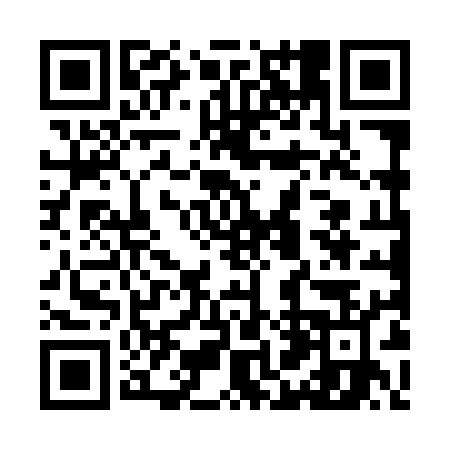 Ramadan times for Budnica Gorna, PolandMon 11 Mar 2024 - Wed 10 Apr 2024High Latitude Method: Angle Based RulePrayer Calculation Method: Muslim World LeagueAsar Calculation Method: HanafiPrayer times provided by https://www.salahtimes.comDateDayFajrSuhurSunriseDhuhrAsrIftarMaghribIsha11Mon4:264:266:1512:033:585:525:527:3412Tue4:244:246:1312:033:595:545:547:3613Wed4:224:226:1112:024:015:555:557:3814Thu4:194:196:0812:024:025:575:577:4015Fri4:174:176:0612:024:035:595:597:4216Sat4:144:146:0412:024:056:006:007:4317Sun4:124:126:0212:014:066:026:027:4518Mon4:104:106:0012:014:076:036:037:4719Tue4:074:075:5712:014:096:056:057:4920Wed4:054:055:5512:004:106:076:077:5121Thu4:024:025:5312:004:116:086:087:5222Fri4:004:005:5112:004:126:106:107:5423Sat3:573:575:4912:004:146:126:127:5624Sun3:553:555:4611:594:156:136:137:5825Mon3:523:525:4411:594:166:156:158:0026Tue3:503:505:4211:594:176:166:168:0227Wed3:473:475:4011:584:196:186:188:0428Thu3:443:445:3811:584:206:206:208:0629Fri3:423:425:3511:584:216:216:218:0830Sat3:393:395:3311:574:226:236:238:1031Sun4:364:366:3112:575:237:247:249:121Mon4:344:346:2912:575:247:267:269:142Tue4:314:316:2712:575:267:277:279:163Wed4:284:286:2412:565:277:297:299:184Thu4:264:266:2212:565:287:317:319:205Fri4:234:236:2012:565:297:327:329:226Sat4:204:206:1812:555:307:347:349:247Sun4:174:176:1612:555:317:357:359:278Mon4:154:156:1412:555:327:377:379:299Tue4:124:126:1212:555:337:397:399:3110Wed4:094:096:0912:545:357:407:409:33